.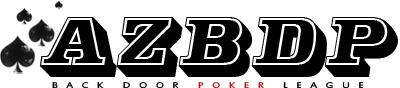 BENI MAILE FUNDRAISERBENEFIT POKER TOURNAMENTSPONSORED BY AZBDP/ HOSTED BY NATIVE NEW YORKERDATE:  9-20-14   TIME: 12:00 P.M. LOCATION: NATIVE NEW YORKER, MESA DRIVE & BROWNBUY IN:  $25 ($3850 STARTING STACK) UNLIMITED REBUYS (UNTIL 1ST BREAK) $10 ($1500)ALL PROCEEDS TO BENEFIT THE FAMILY OF BENI MAILE/ALL DONATIONS ARE TAX DEDUCTIBLEREGISTRATION DAY OF EVENT ONLY IF YOU ARE 100% SURE YOU ARE GOING TO ATTEND, PLEASE CONTACT WILL @ 480-593-5329 OR TINA @ 480-467-9357 SO THAT WE MAY GET AN ESTIMATED HEADCOUNT.  NEED INFO OR HAVE ANY QUESTIONS, PLEASE CALL WILL AND TINA. PRIZES/CASH TO TOP THREE TO BE DETERMINED. PLEASE WATCH FOR UPDATES AT AZBDP.COM AND EMAIL  RAFFLE DRAWINGS ALL DAY15% OF ALL SALES GENERATED DURING THE BENEFIT POKER TOURNAMENT WILL BE DONATED TO THE FAMILY OF BENI MAILE BY THE NATIVE NEW YORKERCOME OUT AND SUPPORT A FELLOW POKER PLAYERS FAMILY. TOGETHER WE CAN MAKE A DIFFERENCE. 